クラフトキット（プラバンでつくるチーフリング）販売のお知らせ寒さ厳しき折、皆さまにはますますご健勝のこととお慶び申し上げます。この度、クラフットキット（プラバンでつくるチーフリング）を販売しますので、お知らせいたします。プラバンでつくる三弁章のチーフリングになります。集会のクラフトとしても、活用できるキットとなっております。団の皆さまにもご周知くださいますようお願いいたします。　　　　　　　　　　　　　　　　記・商品名　：プラバンでつくるチーフリング・価　格　：1キット　300円・販売個数：50セット（数量に達しましたら販売を中止させて頂きます。）・キット内容　　　　　・作り方　・型紙　・紙やすり　・プラバン（1枚）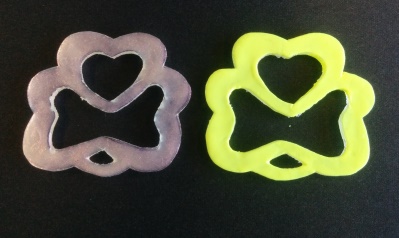 　　　　　＊1キットで、5～6個作成出来ます。・販売開始：2016年1月20日より受付開始　（＊受渡しは、2016年1月22日～スタート）・申込先　：千葉県連盟事務局へメール・ＦＡＸFAX 043（284）0707 ／ Email　gs-chiba@nifty.com　　　　　　　　　　　　　　　　　　　　　　　　　　申込み日　　　年　　月　　日　　　　　団　　　申込者　　　　　　　　　　　　　　　連絡先　　　　　　　　　　　　　　　　　　　　　申込数　　　　　　　　キット　　　　　　　　　受渡し日　　　　年　　　　月　　　　日　　　　　　　　　＊入金は、受渡し日にお願いいたします。　　　　　　　　　　なるべく、つり銭がないようにご協力お願いいたします。　　　　　　　　　　　　　　　　　　　　　　　　　　　　　　　　　　　　　以上　　　　　　　　　　　　　　　　申　　込　　書　